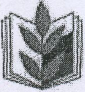 ПРОФСОЮЗ РАБОТНИКОВ НАРОДНОГО ОБРАЗОВАНИЯ И НАУКИ РОССИЙСКОЙ ФЕДЕРАЦИИ (ОБЩЕРОССИЙСКИЙ ПРОФСОЮЗ ОБРАЗОВАНИЯ)КРАСНОДАРСКАЯ КРАЕВАЯ ОРГАНИЗАЦИЯ ПРЕЗИДИУМ КРАЕВОГО КОМИТЕТА ПРОФСОЮЗАПОСТАНОВЛЕНИЕ01.10.2010г.№12О кредитном потребительском кооперативе «Кредитный союз образования»1. В условиях негативных последствий экономического кризиса, отсутствия повышения уровня реального содержания заработной платы работников отрасли в связи с ростом потребительских цен и крайне высоких процентных ставок на банковские потребительские кредиты существенно возрастает роль организаций Профсоюза по реализации мер дополнительной социальной (финансовой) поддержки работников образования, членов Профсоюза.В связи с этим, реализуя основные направления деятельности краевой организации Профсоюза на 2009 - 2014 годы, президиум краевого комитета считает необходимым создание кредитного потребительского кооператива «Кредитный союз образования».2. Крайкому Профсоюза осуществить все необходимые юридические и организационные действия для подготовки и создания кредитного потребительского кооператива «Кредитный союз образования».3. Контроль за исполнением постановления возложить на заместителя председателя краевой территориальной организации Профсоюза С.Н. Даниленко.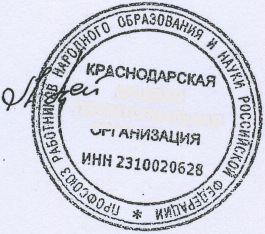 Л.И. Цей              КРАЕВАЯ ТЕРРИТОРИАЛЬНАЯПредседатель краевойтерриториальной организации Профсоюза